Додаток 27до Порядку контролю за дотриманням ліцензіатами, що провадять діяльність у сферах енергетики та комунальних послуг, законодавства у відповідних сферах та ліцензійних умовМЕТОДИКАвизначення сум надлишково отриманого або недоотриманого доходу від здійснення ліцензованої діяльності з розподілу електричної енергії для операторів систем розподілу, які перейшли на стимулююче регулювання1. Положення цієї Методики застосовуються членами комісії з перевірки під час проведення планових або позапланових перевірок ліцензіатів НКРЕКП з розподілу електричної енергії для операторів систем розподілу, які перейшли на стимулююче регулювання.2. В акті перевірки має бути відображена інформація щодо:вартісних показників – у тис. грн з точністю до двох цифр після коми, без податку на додану вартість;обсягу розподілу електричної енергії – у МВт·год з округленням до цілого числа; тарифів та цін –  у грн/МВт·год з округленням до двох знаків після коми;показників у відсотковому значенні – у % з точністю до двох цифр після коми;показників у відносних одиницях – у в. о. з точністю до чотирьох цифр після коми.3. Звітний рік – період діяльності ліцензіата з розподілу електричної енергії, який перевіряється та який дорівнює календарному року.4. З метою визначення об'єктивної суми коштів, отриманої для фінансування ліцензованої діяльності, при проведенні планових або позапланових перевірок в акті перевірки фіксуються такі показники:1) фактична сума частини чистого прибутку (дивідендів) на державну частку акцій, нараховану за підсумками попереднього року та виплачену у звітному році відповідно до платіжних доручень, наданих ліцензіатом;2) фактична сума сплаченого податку на прибуток у звітному році в частині здійснення ліцензованої діяльності з розподілу електричної енергії, який обраховується як добуток між обсягом сплаченого податку на прибуток у звітному році відповідно до платіжних доручень та співвідношенням між фактичними операційними витратами на розподіл електричної енергії та сумарними операційними витратами за даними форми звітності № 2-НКРЕКП-розподіл електричної енергії (квартальна) «Звіт про фінансові результати та виконання структури тарифів за видами діяльності», затвердженої постановою НКРЕКП від 28 лютого 2019 року № 282 (далі – форма звітності № 2-НКРЕКП-розподіл електричної енергії) (за IV квартал звітного року);3) сума коригування необхідного доходу відповідно до даних виконання цільового завдання щодо досягнення показників якості послуг у звітному році, визначена відповідно до пункту 5.20 глави 5 Порядку встановлення (формування) тарифів на послуги з розподілу електричної енергії, затвердженого постановою НКРЕКП від 05 жовтня 2018 року № 1175 (далі – Порядок № 1175);4) сума уточнених операційних контрольованих витрат (ОКВ) у звітному році;5) сума уточнених операційних неконтрольованих витрат (ОНВ) у звітному році;6) сума економії операційних контрольованих витрат за звітний період (ЕОКВ = ОКВ у – ОКВ ф);7) сума фактичних операційних контрольованих витрат з урахуванням витрат, що капіталізуються, у звітному році;8) уточнена сума прибутку на регуляторну базу активів, яка створена на дату переходу до стимулюючого регулювання, у звітному році;9) уточнена сума прибутку на регуляторну базу активів, яка створена після переходу до стимулюючого регулювання, у звітному році;10) кількість умовних одиниць у розрізі класів напруги на початок звітного періоду;11) кількість умовних одиниць у розрізі класів напруги на кінець звітного періоду;12) сума невиконання інвестиційної програми за звітний рік, яка визначається як сума коштів, передбачена схваленою інвестиційною програмою по заходах, які згідно з Порядком розроблення та подання на затвердження планів розвитку систем розподілу та інвестиційних програм операторів систем розподілу, затвердженим постановою НКРЕКП 
від 04 вересня 2018 року № 955, вважаються не виконаними (у тис. грн та % від загальної суми схваленої інвестиційної програми), із зазначенням джерел фінансування, щодо яких відбулося невиконання інвестиційної програми;13) сума перевищення вартості заходів інвестиційної програми на звітний рік: до 5 %, від 5 % до 10 %, понад 10 %, що розраховується за формуламидо 5 %:,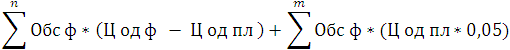 де n – кількість заходів ІП, по яких допущено перевищення вартості в межах 5 %;m – кількість заходів інвестиційної програми (далі – ІП), по яких допущено перевищення вартості понад 5 %;Обс ф – фактично виконаний фізичний обсяг по заходу ІП;Ц од ф – фактична ціна одиниці заходу ІП;Ц од пл – планова ціна одиниці заходу ІП;від 5 % до 10 %:,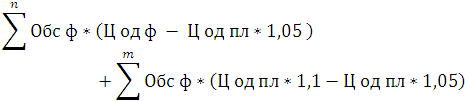 де n – кількість заходів ІП, по яких допущено перевищення вартості понад 5 % та в межах 10 %;m – кількість заходів ІП, по яких допущено перевищення вартості понад 10 %;Обс ф – фактично виконаний фізичний обсяг по заходу ІП;Ц од ф – фактична ціна одиниці заходу ІП;Ц од пл – планова ціна одиниці заходу ІП;понад 10 %:,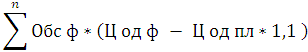 де n – кількість заходів ІП, по яких допущено перевищення вартості в понад 10 %;Обс ф – фактично виконаний фізичний обсяг по заходу ІП;Ц од ф – фактична ціна одиниці заходу ІП;Ц од пл – планова ціна одиниці заходу ІП;14) сума економії коштів при виконанні ІП у звітному році, що розраховується за формулою,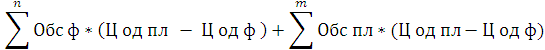 де n – кількість заходів ІП, по яких отримано економію та які виконані в межах планових обсягів;m – кількість заходів ІП, по яких отримано економію та які виконані в обсягах, що перевищують планові;Обс ф – фактично виконаний фізичний обсяг по заходу ІП;Обс пл – плановий фізичний обсяг по заходу ІП;Ц од ф – фактична ціна одиниці заходу ІП;Ц од пл – планова ціна одиниці заходу ІП.Фактичні фізичні обсяги виконаних заходів мають відповідати плановим показникам, а у разі перевищення фізичних обсягів розрахунок економії здійснюється виходячи з планового показника. Для лінійних об'єктів електричних мереж 0,4 – 20 кВ допустимі випадки відхилення не більше ніж 
± 5 % від схвалених фізичних обсягів з відповідним внесенням змін до проєктно-кошторисної документації.Сума економії зменшується на суму об'єктивного перевищення вартості заходів (до 5 %) у розрізі заходів у межах кожного розділу;15) сума недоплати постачальником «останньої надії» за послуги з розподілу електричної енергії у звітному році станом на 01 січня року, наступного за звітним;16) різниця між сумою нарахувань за звітний рік за послуги з розподілу електричної енергії для споживачів, електричну енергію для яких постачає постачальник «останньої надії», та сумою коштів, сплаченою постачальником «останньої надії» за розподіл електричної енергії ОСР протягом звітного періоду;17) додатково отриманий (недоотриманий) дохід за перетоки реактивної електричної енергії (Др), який розраховується за формулоюДр = Др (факт) - Др ІП,де Др (факт) – сума фактичного доходу за перетоки реактивної електричної енергії за даними форми звітності № 2-НКРЕКП-розподіл електричної енергії;Др ІП – розмір доходу за перетоки реактивної електричної енергії, урахований як джерело фінансування інвестиційної програми енергії за звітний рік;18) величина дефіциту або профіциту коштів у частині надходжень та витрат, пов'язаних з наданням послуг з приєднання електроустановок замовників до електричних мереж, що надані у звітному періоді (за календарний рік), яка визначається відповідно до методики (порядку) формування плати за приєднання до системи передачі та системи розподілу та підтверджується звітністю та первинними документами;19) додатково отриманий (недоотриманий) дохід ліцензіата внаслідок збільшення (зменшення) фактичних обсягів розподілу електричної енергії ліцензіатів порівняно з обсягами розподілу електричної енергії ліцензіатів, урахованими в затвердженій структурі тарифів на послуги з розподілу електричної енергії. Такий дохід визначається на підставі фактичного обсягу розподілу електричної енергії у звітному році (за даними форми звітності 
№ 2-НКРЕКП-розподіл електричної енергії та відповідно до затверджених рівнів тарифів на послуги з розподілу електричної енергії, які діяли у відповідні періоди звітного року);20) фактичні обсяги електричної енергії та її вартість для компенсації технологічних витрат електричної енергії на її розподіл, купованої на ринку «на добу наперед», внутрішньодобовому ринку, балансуючому ринку, ринку двосторонніх договорів тощо. Розрахунок здійснюється за звітний рік помісячно;21) обсяги та вартість продажу електричної енергії на сегментах ринку електричної енергії, надлишково придбаної для компенсації технологічних витрат електричної енергії на її розподіл. Розрахунок здійснюється за звітний рік помісячно;22) дохід, отриманий у звітному році від надання в оренду/суборенду основних засобів (активів), які належать до основної діяльності ліцензіата;23) дохід, отриманий у звітному році від плати за доступ до елементів інфраструктури об'єктів електроенергетики;24) дохід, отриманий від реалізації товарно-матеріальних цінностей, що були у використанні, у тому числі металобрухту, від діяльності з розподілу електричної енергії; 25) результати перевірки правильності розподілу умовних одиниць енергетичного обладнання між класами напруги. Розподіл має відповідати нормам пункту 8.2 глави 8 Порядку № 1175;26) сума коштів, сплачена споживачами у звітному році за необліковану електричну енергію (у частині оплати послуг з розподілу електричної енергії) внаслідок порушень Правил роздрібного ринку електричної енергії, затверджених постановою НКРЕКП від 14 березня 2018 року № 312 (далі – ПРРЕЕ) (з урахуванням рівня тарифу, який діяв у місяці сплати);27) надлишково отриманий/недоотриманий дохід за  статтею «прибуток на регуляторну базу активів, яка створена після переходу на стимулююче регулювання» унаслідок некоректного формування бази активів, яка створена після переходу до стимулюючого регулювання.5. Загальна сума додатково отриманого або недоотриманого доходу 
від ліцензованої діяльності у звітному році визначається як сума таких складових:збільшена на 10% сума невиконання інвестиційної програми на звітний рік (за результатами діяльності 2021 року). Сума невиконання інвестиційної програми на звітний рік (за результатами діяльності 2022 року), яка визначається з урахуванням постанови НКРЕКП від 20.04.2022 № 386. Двократна сума невиконання інвестиційної програми на звітний рік (за результатами діяльності за рік, починаючи з 2023 року);2) додатково отриманий (недоотриманий) дохід ліцензіата внаслідок збільшення (зменшення) фактичних обсягів розподілу електричної енергії ліцензіата порівняно з обсягами розподілу електричної енергії ліцензіатів, урахованими в затвердженій структурі тарифів на послуги з розподілу електричної енергії, з урахуванням очікуваного додаткового (недоотриманого) доходу від збільшення (зменшення) обсягів з розподілу електричної енергії у звітному році, який вже було враховано у структурах тарифів;3) додатково отриманий (недоотриманий) дохід за перетоки реактивної електричної енергії (Др);4) дельта за статтею «витрати, пов’язані з купівлею електричної енергії з метою компенсації технологічних витрат електричної енергії на її розподіл» (, тис. грн, що визначається за формулою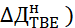 ,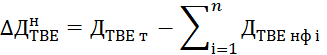 де і – місяць,n – кількість місяців,ДТВЕ т – вартість технологічних витрат електричної енергії, урахована в тарифі на звітний рік, тис. грн,ДТВЕ нф і – нормативно-фактична вартість технологічних витрат електричної енергії на розподіл електричної енергії в і-му місяці звітного року, тис. грн, що розраховується за формулоюДТВЕ нф і = ОТВЕ нф i x ЦТВЕ і ,де ОТВЕ нф i – нормативно-фактичний обсяг технологічних витрат електричної енергії на її розподіл на 1 та 2 класах напруги, в і-му місяці звітного року, МВт·год, що розраховується за формулою + ,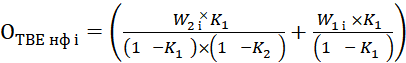 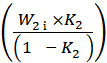 де , – фактичний обсяг корисного відпуску електричної енергії споживачам на  1 класі напруги у і-му місяці звітного року, МВт·год;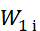  – фактичний обсяг розподілу електричної енергії споживачам на 
2 класі напруги в і-му місяці звітного року, МВт·год;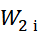 𝐾1, 𝐾2 – економічні коефіцієнти прогнозованих технологічних витрат електричної енергії на 1 та 2 класах напруги, затверджені на звітний рік відносні одиниці;ЦТВЕ і  – середньозважена ціна купівлі електричної енергії на ринку електричної енергії в і-му місяці звітного року, що враховує погодинний графік технологічних витрат електричної енергії та ціни електричної енергії на ринку «на добу наперед», ринку двосторонніх договорів (у тому числі в НАЕК «Енергоатом», у зв’язку з покладенням спеціальних обов’язків на учасників ринку електричної енергії) та балансуючому ринку, грн/МВт·год, та розраховується за формулоюЦТВЕ і = Ц РДН ф і х (1 - КБРW  - КДДW) + Ц РДН ф і х (1+КБРЦ) х КБРW + Ц РДД ф і х КДДW,де Ц РДН ф і – фактична середньозважена ціна купівлі електричної енергії на ринку «на добу наперед» в і-му місяці звітного року, що враховує погодинний графік технологічних витрат електричної енергії, грн/МВт·год,КБРW – коефіцієнт, що враховує граничний відносний обсяг небалансів електричної енергії в і-му місяці звітного року, застосований під час розрахунку встановлених тарифів на послуги з розподілу електричної енергії, відносні одиниці;КДДW – фактичний коефіцієнт, що враховує частку електричної енергії, що купується на ринку двосторонніх договорів (у тому числі в НАЕК «Енергоатом», у зв’язку з покладенням спеціальних обов’язків на учасників ринку електричної енергії) в і-му місяці звітного року, відносні одиниці;КБРЦ  – коефіцієнт, що враховує граничне відносне відхилення цін небалансів електричної енергії від цін електричної енергії на ринку «на добу наперед» в і-му місяці звітного року, застосований під час розрахунку встановлених тарифів на послуги з розподілу електричної енергії, відносні одиниці;Ц РДД ф і – фактична середньозважена ціна купівлі електричної енергії на ринку двосторонніх договорів (у тому числі в НАЕК «Енергоатом», у зв’язку з покладенням спеціальних обов’язків на учасників ринку електричної енергії) в і-му місяці звітного року згідно з Актом купівлі-продажу електроенергії, грн/МВт·год;5) сума коштів, сплачена споживачами у звітному році за необліковану електричну енергію (у частині оплати послуг з розподілу електричної енергії) внаслідок порушень ПРРЕЕ (з урахуванням рівня тарифу, який діяв у місяці сплати);6) дельта за статтею «операційні контрольовані витрати» (∆ОКВ) 
тис. грн, що визначається за формулою∆ОКВ = ОКВ т – ОКВ у,де ОКВ т – витрати за статтею «операційні контрольовані витрати», враховані при розрахунку тарифу на звітний рік, тис. грн;ОКВ у – уточнені операційні контрольовані витрати з розподілу електричної енергії у звітному році, що розраховуються згідно з главою 6 Порядку № 1175 за результатами діяльності за рік, починаючи з другого та наступних регуляторних періодів (а для першого періоду регулювання при визначенні ОКВу показник   приймається на рівні прогнозованого індексу цін виробників промислової продукції для року t-1()), тис. грн. 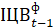 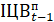 При цьому при уточненні операційних контрольованих витрат з розподілу електричної енергії для першого року другого та наступних  періодів регулювання, економію операційних контрольованих витрат за попередній регуляторний період (за винятком останнього року), визначати з урахуванням фактичних витрат, які капіталізовані за бухгалтерським обліком, поза заходами затвердженої інвестиційної програми;7) дельта за статтею «операційні неконтрольовані витрати» (∆ОНВ) 
тис. грн, що визначається за формулою∆ОНВ = ОНВ т – ОНВ у,де ОНВ т – витрати за статтею «операційні неконтрольовані витрати», враховані при розрахунку тарифу на звітний рік, тис. грн;ОНВ у – уточнені операційні неконтрольовані витрати з розподілу електричної енергії у звітному році, що розраховуються згідно з главою 6 Порядку № 1175, тис. грн;8) дельта за статтею «прибуток на регуляторну базу активів, яка створена на дату переходу до стимулюючого регулювання» (∆Пст) у звітному році 
тис. грн, визначається за формулою∆Пст = П т ст– П уточ ст,де П т ст – сума коштів за статтею «прибуток на регуляторну базу активів, яка створена на дату переходу до стимулюючого регулювання», врахована при розрахунку тарифу на звітний рік, тис. грн;П уточ ст – уточнена сума коштів за статтею «прибуток на регуляторну базу активів, яка створена на дату переходу до стимулюючого регулювання», що враховує введення в експлуатацію об'єктів, відчуження (вибуття) активів, коригування у зв`язку із недотриманням вимог при формуванні переліку активів для проведення незалежної оцінки та визначенні регуляторної бази активів на початок звітного року, тис. грн, розрахована за формулоюП уточ ст = РБА0уточ х РНД0,де  РБА0уточ – уточнена на початок звітного року регуляторна база активів, яка створена на дату переходу до стимулюючого регулювання, що розраховується з урахуванням фактичних даних вартості активів, які були створені на дату переходу до стимулюючого регулювання, відповідно до інвестиційної програми, а також за рахунок надання послуг з приєднання електроустановок замовників поза заходами інвестиційної програми та активів, безоплатно отриманих ліцензіатами, у роках, які передували року впровадження стимулюючого регулювання, але на дату переходу до стимулюючого регулювання були відсутні дані щодо їх фактичної вартості, а також даних введення в експлуатацію об'єктів незавершених капітальних інвестицій, вартість виконання робіт за якими була оплачена в межах виконання інвестиційної програми (відповідно до пунктів 2.5 та 2.6 розділу ІІ Порядку визначення регуляторної бази активів суб’єктів природних монополій у сфері електроенергетики, затвердженого постановою НКРЕ від 11 липня 2013 року № 899), вартості відчуження (вибуття) активів із регуляторної бази активів, коригування у зв`язку із недотриманням вимог при формуванні переліку активів для проведення незалежної оцінки та визначенні регуляторної бази активів, тис. грн;РНД0 – встановлена НКРЕКП регуляторна норма доходу на регуляторну базу активів, яка створена на дату переходу до стимулюючого регулювання, відносні одиниці.Позитивна сума дельти за статтею «прибуток на регуляторну базу активів, яка створена до дати переходу до стимулюючого регулювання»  враховується в обсязі 50 %. Негативна сума дельти за статтею «прибуток на регуляторну базу активів, яка створена до дати переходу до стимулюючого регулювання»  враховується в обсязі 100 %;9) дельта за статтею «прибуток на регуляторну базу активів, яка створена після переходу до стимулюючого регулювання» (∆Пнов) у звітному році тис. грн, визначається за формулою∆Пнов = П т нов– П уточ нов,де П т нов – сума коштів за статтею «прибуток на регуляторну базу активів, яка створена після переходу до стимулюючого регулювання», урахована при розрахунку тарифу на звітний рік, тис. грн,П уточ нов – уточнена на початок звітного року сума коштів за статтею «прибуток на регуляторну базу активів, яка створена після переходу до стимулюючого регулювання», що враховує фактичні дані щодо вартості створених активів у межах схваленої інвестиційної програми (за рахунок джерел фінансування: амортизація, прибуток (обов’язкові реінвестиції), прибуток (додаткові реінвестиції), залучені кошти компанії та зекономлені кошти при виконанні інвестиційної програми), вартості відчуження (вибуття) активів із регуляторної бази активів РБАнов, тис. грн, розрахована за формулоюП уточ нов = РБА уточ нов х РНДнов,де РБА уточ нов – уточнена на початок звітного року регуляторна база активів, яка створена після переходу до стимулюючого регулювання, що розраховується з урахуванням фактичних даних щодо вартості створених активів у межах схваленої інвестиційної програми (активи, створені за рахунок джерел фінансування: амортизація, прибуток (обов’язкові реінвестиції), прибуток (додаткові реінвестиції), залучені кошти компанії та зекономлені кошти при виконанні інвестиційної програми), вартості відчуження (вибуття) активів із регуляторної бази активів РБАнов, тис. грн;РНДнов – встановлена НКРЕКП регуляторна норма доходу на регуляторну базу активів, яка створена після переходу до стимулюючого регулювання, відносні одиниці;10) ∆ПП – дельта за статтею «податок на прибуток», у звітному році 
тис. грн, визначається за формулою∆ПП = ПП т – ПП ф,де ПП т – сума коштів за статтею «податок на прибуток», врахована при розрахунку тарифів на звітний рік, тис. грн;ПП ф – сума фактично сплаченого податку на прибуток у звітному році в частині здійснення ліцензованої діяльності з розподілу електричної енергії, який обраховується як добуток між обсягом сплаченого податку на прибуток у звітному році відповідно до платіжних доручень та співвідношенням між фактичними операційними витратами на розподіл електричної енергії та сумарними операційними витратами за даними форми звітності № 2-НКРЕКП-розподіл електричної енергії (за IV квартал звітного року) тис. грн;11) сума коштів, що підлягає вилученню, у зв’язку із наданням ліцензіатом недостовірних даних, помилок при розрахунку необхідного доходу для здійснення діяльності з розподілу електричної енергії тощо;12) надлишково отриманий/недоотриманий дохід за  статтею «прибуток на регуляторну базу активів, яка створена після переходу на стимулююче регулювання» унаслідок некоректного формування бази активів, яка створена після переходу до стимулюючого регулювання. Недоотриманий дохід ураховується зі знаком «-».Надлишково отриманий дохід ураховується зі знаком «+» за 2021 рік в однократному, а починаючи з 2022 року – у п’ятикратному розмірі.6. Розмір об'єктивних чинників недофінансування ліцензованої діяльності визначається як сума таких об'єктивних чинників недофінансування ліцензованої діяльності:1) сплачена у звітному році сума частини чистого прибутку (дивідендів) на державну частку акцій;2) суми недоплати постачальником «останньої надії» за послуги з розподілу електричної енергії, що визначається як різниця між сумою нарахувань за звітний рік за послуги з розподілу електричної енергії для споживачів, електричну енергію для яких постачає постачальник «останньої надії», та сумою коштів, сплаченою постачальником «останньої надії» за розподіл електричної енергії ОСР протягом звітного року.3) вартості понаднормативних витрат електричної енергії за 2022 рік у випадку перевищення фактичних економічних коефіцієнтів технологічних витрат електроенергії за 2022 рік від затверджених ЕКПТВЕ на 2022 рік більше ніж на 10%, з урахуванням належного обґрунтування з наданням документального підтвердження від відповідних організацій.7. Підсумкова сума надлишково отриманого або недоотриманого доходу від здійснення ліцензованої діяльності у звітному році визначається як різниця між сумою, розрахованою відповідно до пункту 5 цієї Методики, та розміром об'єктивних чинників недофінансування ліцензованої діяльності, зазначених у пункті 6 цього додатка.8. Позитивна сума, визначена згідно з пунктом 7 цієї Методики, коригується на індекс споживчих цін на товари та послуги з грудня звітного року до грудня попереднього року (використовується інформація, оприлюднена на офіційному вебсайті Державної служби статистики України) та визначається як джерело фінансування інвестиційної програми за умови, що сума невиконання інвестиційної програми не більше 5 %.В іншому випадку така сума підлягає вилученню зі структури тарифів ліцензіата.9. Від'ємна сума, визначена згідно з пунктом 7 цієї Методики, коригується на індекс споживчих цін на товари та послуги з грудня звітного року до грудня попереднього року (використовується інформація, оприлюднена на офіційному вебсайті Державної служби статистики України) та підлягає включенню до структури тарифів ліцензіата.10. При здійсненні заходів контролю за результатами діяльності з розподілу електричної енергії у 2022 році підсумкова сума надлишково отриманого або недоотриманого доходу від здійснення ліцензованої діяльності у звітному році, визначена згідно з пунктом 7 цього додатка, не коригується на індекс споживчих цін на товари та послуги.11. Сума необ'єктивного перевищення вартості заходів інвестиційної програми на звітний рік фіксується в акті перевірки та визначається як різниця між фактичною вартістю, що склалась за підсумками виконання інвестиційної програми, та граничним рівнем вартості. Гранична вартість визначається як добуток вартості заходу, передбаченої в інвестиційній програмі, та коефіцієнта 1,10 (10 %).Визначена сума необ’єктивного перевищення вартості заходів інвестиційної програми підлягає вилученню зі структури тарифів ліцензіата, починаючи з 2023 року - у п’ятикратному розмірі (за результатами діяльності 2021 року та 2022 року - у двократному розмірі).12. Обсяг фінансування інвестиційної програми на рік, що є наступним за звітним роком, збільшується в установленому порядку на суму зекономлених при виконанні інвестиційної програми у звітному році коштів (тобто залишку коштів за умови введення об'єкта в експлуатацію), зменшену на суму об'єктивного перевищення вартості заходів (до 5 %), у розрізі заходів інвестиційної програми із наданням відповідних обґрунтувань згідно з установленим порядком.13. Обсяг фінансування інвестиційної програми на рік, що є наступним за звітним роком, збільшується в такому порядку:на 50 % суми додатково отриманого доходу, отриманого у звітному році від надання в оренду/суборенду основних засобів (активів), які належать до основної діяльності ліцензіата;на 50 % суми додатково отриманого доходу, отриманого у звітному році від плати за доступ до елементів інфраструктури об'єктів електроенергетики;на 100 % доходу, отриманого від реалізації товарно-матеріальних цінностей, що були у використанні, у тому числі металобрухту, від діяльності з розподілу електричної енергії;на 50 % від негативної (від’ємної) суми дельти за статтею «прибуток на регуляторну базу активів, яка створена на дату переходу до стимулюючого регулювання» (∆Пст).{Додаток в редакції Постанов Національної комісії, що здійснює державне регулювання у сферах енергетики та комунальних послуг № 935 від 09.06.2021, № 2585 від 17.12.2021; із змінами, внесеними згідно з Постановою Національної комісії, що здійснює державне регулювання у сферах енергетики та комунальних послуг № 1782 від 20.12.2022}